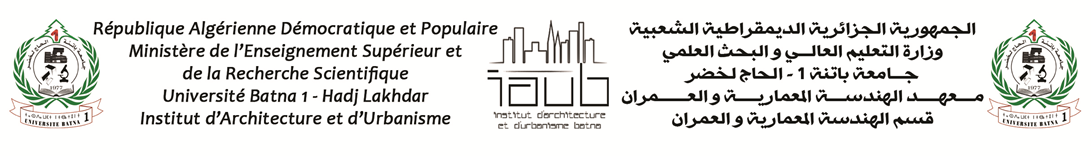 Planning des Examens– 3emeSemestre (Master 2 - AEE) 12.30 – 14.00Salles12.30 – 14.00SallesDimanche 20/01/2019Ville et espace enfantinE 001 Lundi 21/01/2019Equipements scolaires E 001 Mardi 22/01/2019Politique urbaine E 001 Mercredi 23/01/2019ModélisationAmphi 2